Входные двери после ремонта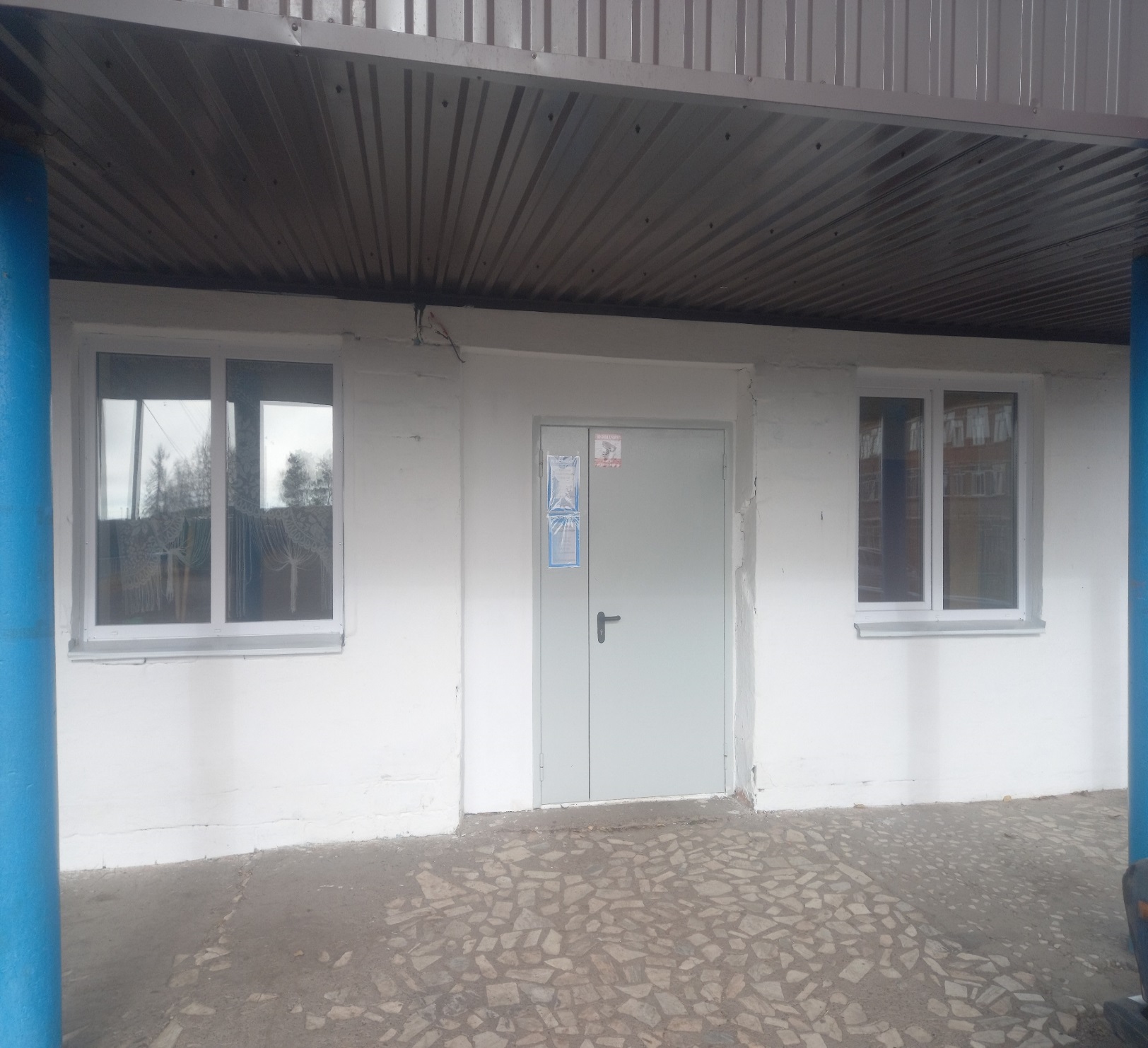 Система отопления после ремонта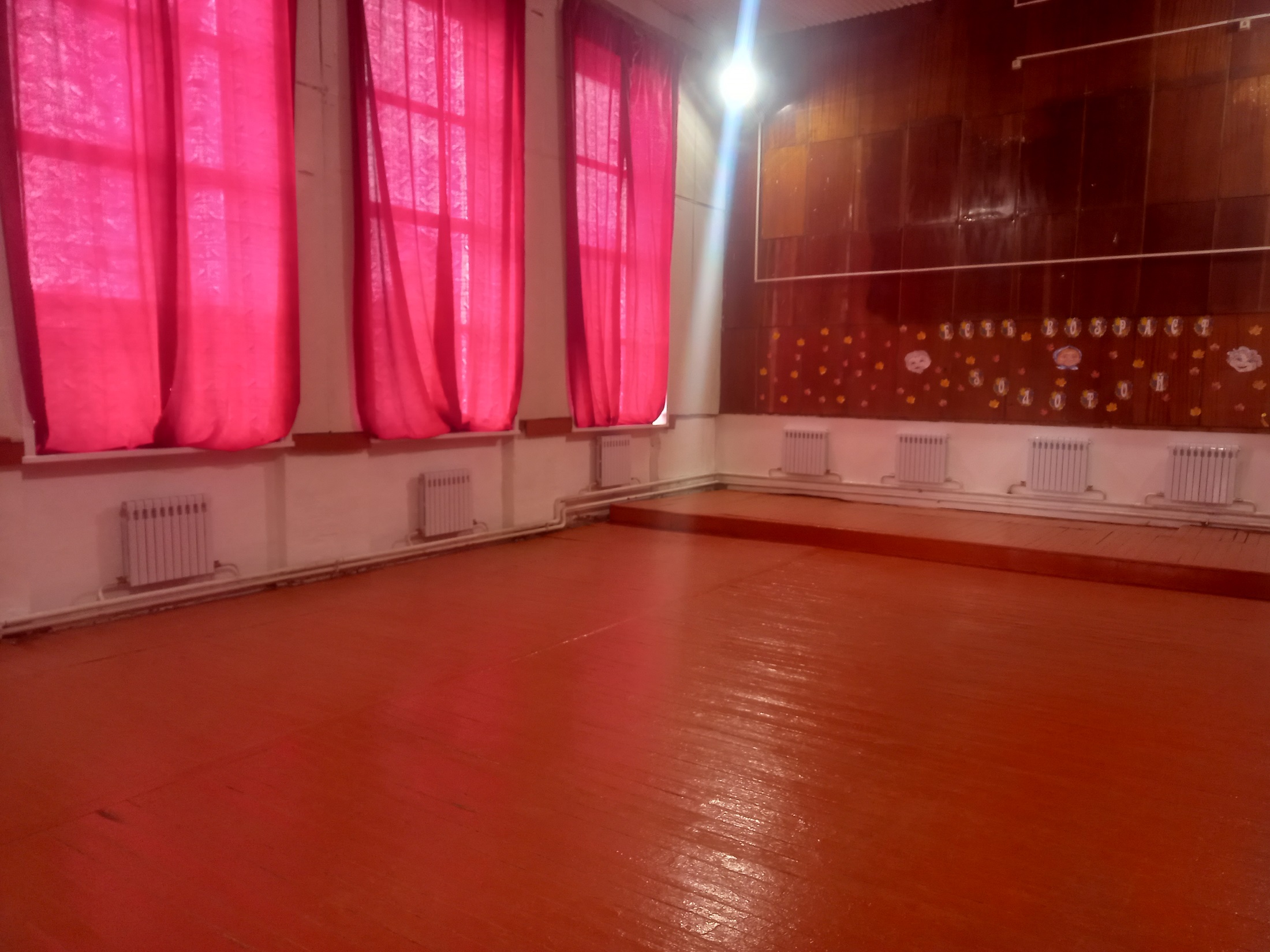 Козырёк и входные двери после ремонта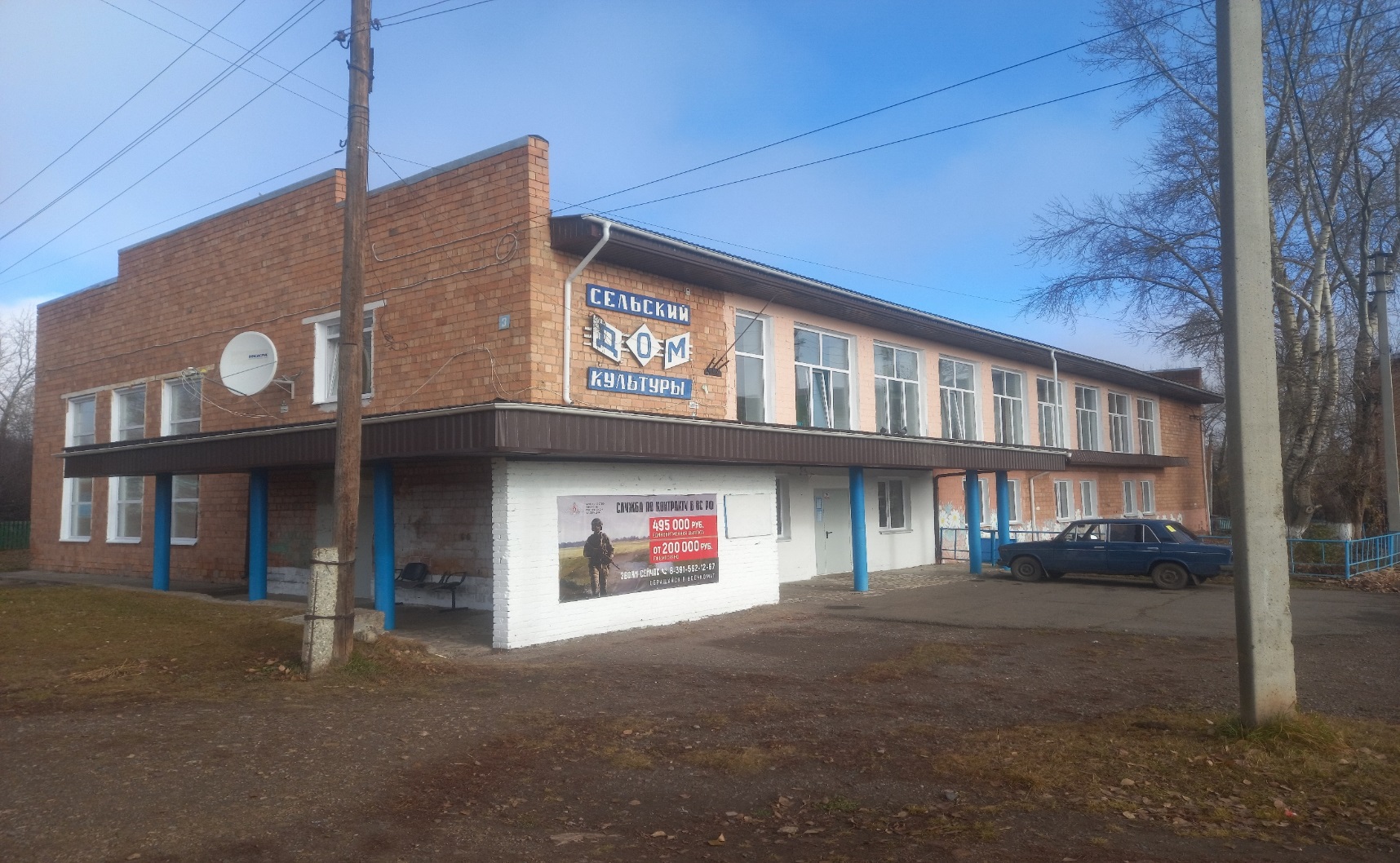 Освещение зрительного зала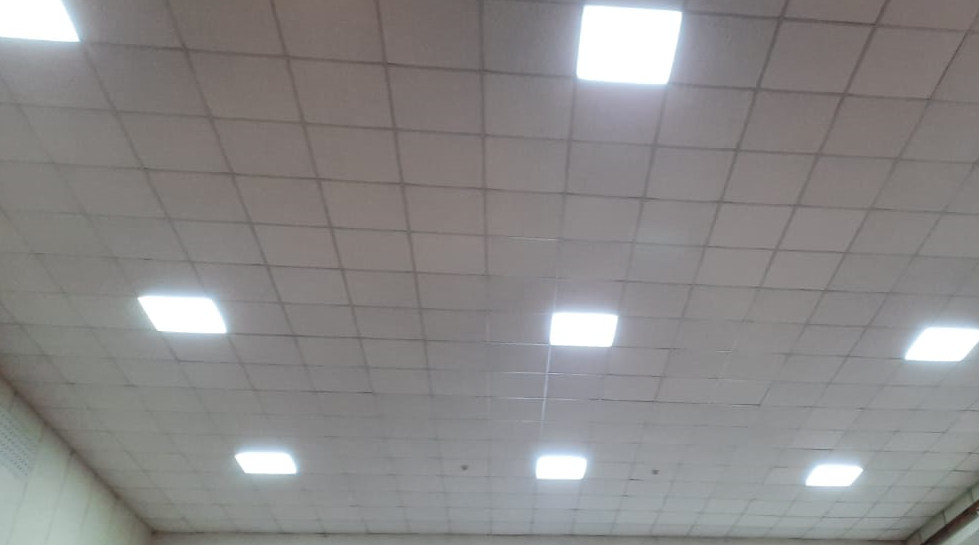 